Documents to be returnedSocial and Ethical ValuesTC1067 – The Provision of the Under 18’s Physical Activity on Referral Service (PARS)‘Our Manchester’ – the Council’s strategyIn winter 2015 the Council asked people “What does your Manchester of the future look like? What are your hopes and dreams for this city?” The responses oozed ambition.  The Our Manchester strategy is an ambitious statement of where Manchester people, businesses and public services want to get to. You can download the full strategy, which is also printable from the Council website.8 things you should know about it: Sets out the 10-year vision for Manchester Took two years to produce Had very detailed public consultation and support It’s not the Council’s vision – it’s the whole city’s vision Overseen by the Our Manchester Forum from public, private and community organisations Spells out 64 things we're committed to do to make Our Manchester happen (our ‘we-wills') Progress is checked in a yearly snapshot report called State of the City It's got five themes. See them in detail below.Summary of what people want Our Manchester to be:Thriving – with great jobs and the businesses to create them
Full of talent – both home-grown and from round the world
Fair – so everyone has an equal chance to contribute and to benefit
A great place to live – with a good quality of life: a clean, green, safe city
Connected – both physically, with world-class transport, and digitally, with brilliant broadband.'Our Manchester' is more proactive, pre-emptive and creative than business-as-usual public service, focussing on a person's or community's strengths and opportunities.It asks: how can you make things different and what could you do to make things better?This new kind of partnership of local people, professionals and organisations is developing new answers; some as yet unthought-of and all different.Like each and every one of the 7,000 staff who work for the Council, our suppliers, service providers and contractors are essential to delivering the future our strategy has set out." You can download the full strategy, which is also printable from the Council website.‘Our Vision’Have a competitive, dynamic and sustainable economy that draws on our distinctive strengths in science, advanced manufacturing, culture and digital business – cultivating and encouraging new ideas.Possess highly skilled, enterprising and industrious people.Be connected internationally and within the UKPlay its full part in limiting the impacts of climate changeBe a place where residents from all background feel safe, can aspire, succeed and live wellBe clean, attractive culturally rich outward-looking and welcoming.‘A thriving and sustainable City’Have a diverse, distinctive and well-connected economy creating jobs and opportunities for all. Have good support for businesses – established and growing. Aim to be a leading digital city, rich in culture.Build on our strengths such as life sciences and ‘advanced materials’ like graphene, at top business hubs like Airport City and Corridor Manchester.Workforce has the skills needed: we'll grow the economy, but with serious commitment to protect the environment and reduce the impact of climate change. ‘A highly skilled City’ All workers will earn a real Living Wage. School results will be above average in science, tech, and maths, digital and creative subjects. The next generation will be inspired by opportunities to upskill and succeed, and every young person will have a good work placement. Older people will continue to make major contributions to the city and be valued.People's skills will match the economy's needs and clear pathways will help residents reach their full potential. Higher education and Business will, together, connect graduates to good jobs and support new ideas.Companies will develop and train staff through their working life, so there will be fewer people without qualifications. ‘A progressive and equitable City’ Everyone will have the same opportunities and life chances no matter where they're born or live.Health will improve and residents will have the right care at the right place at the right time. More young children will arrive at school ready to learn to get the best start in life.Voluntary and community groups will find new ways to reach those as yet untouched by Manchester’s success to create resilient and vibrant communities. Continue to be an Age-friendly city and also aim to be the UK’s youth capital. Devolution will expand our support for people with complex problems to get their lives back on track. Support people into work and to progress so all can enjoy the opportunities of economic growth and can provide for their children. Shelter and support for homeless people. We'll tackle fuel poverty, improve energy efficiency in existing homes, build new homes to the highest standards, and locally generate increasing levels of affordable, low- and zero-carbon energy. ‘A liveable and low carbon City’ Have broad base of good jobs and diverse, good quality housing in clean, safe, attractive and cohesive neighbourhoods. Encourage walking, cycling and public transport with more investment in the infrastructure needed. Be a cleaner, litter-free city, recycling more, with better-quality parks, green spaces and waterways. Harness technology to improve the city’s liveability, sustainability and connectivity. Invest in culture and sport – for residents' benefit and to increase the city’s international attractiveness.Manchester people will be proud of their cultural institutions which will reflect and celebrate diversity and engage a broad audience. Our artistic and creative community will benefit from more commissioning, production and performances. Have more volunteering and by 2050 we will be a one hundred percent clean-energy city, encouraging a low-carbon culture, with our communities are protected from a changing climate.‘A connected City’ An integrated, smart, clean transport network will reflects the city's changing shape and the way people move around. More cycling and walking, with the improved infrastructure and signage needed. The city will be at the centre of first class networks – locally, regionally, nationally and internationally. The momentum created by high-speed rail network 'HS2' developments will drive growth and investment, and work as part of Transport for the North on long term investment to radically improve transport connections across the North. Capitalise on the increased airport capacity and the connectivity and logistics benefits of Airport City to boost the economy. Create a framework for action as a 'digital city' and use digital technology to transform how we live in the city – looking, for example, at how it could reduce energy bills and carbon emissions. Social and Ethical ValueThe Council since 2014 has been embedding the Greater Manchester’s Social Value Policy;and since 2016 its own Ethical ‘Procurement’ Policy.A link to both these policies are below and we encourage you to read through both documents before completing your response to the questions in this section:GMCA Social Value Policy | GMCAEthical (procurement) policy | Manchester City CouncilThe aim of these Policies is:Not to alter the commissioning and procurement processes, but to ensure that as part of these processes, the Council gives consideration to the wider impact of the service’s delivery. It allows the authority to, for example, choose a supplier under a tendering process who not only provides the most economically advantageous service, but one which goes beyond the basic contract terms and secures wider benefits and improvement to the lives of people in Manchester and the environment.All suppliers, service providers and contractors to Manchester City Council must commit to employing the highest ethical standards in every area listed in all sections of the Ethical (Procurement) Policy, in their own operatives and those within their supply chain. In addition social value principles and practices apply to suppliers, service providers and contractors and their supply chain as required in the Council’s Social Value Policy ensuring maximum benefits are gained for improving economic, social and environmental well-being.Key objectives of the GMCA Social Value Policy are:1. 	Promote employment and economic sustainability – tackle unemployment and facilitate the development of skills 2. 	Raise the living standards of local residents – working towards living wage, maximise employee access to entitlements such as childcare and encourage suppliers to source labour from within Greater Manchester 3. 	Promote participation and citizen engagement - encourage resident participation and promote active citizenship 4. Build the capacity and sustainability of the voluntary and community sector– practical support for local voluntary and community groups 5. Promote equity and fairness – target effort towards those in the greatest need or facing the greatest disadvantage and tackle deprivation across the borough 6. Promote environmental sustainability – reduce wastage, limit energy consumption and procure materials from sustainable sourcesKey objectives of the Ethical Policy:Improve labour conditions in the supply chainFreedom of association and the right to collective bargaining are respectedEqualitiesBlacklistsEmployment is freely chosenWorking conditions are safeGood health is promotedWorking hours are not excessiveMinimum wagesRegular employment is providedTraining is providedDisputes procedureChild labour is eliminatedNo inhumane treatment is allowedActing with integrity and transparency‘Modern Slavery Act 2015Responsible supply chainSmall to Medium Enterprises (SMEs)EnvironmentCitizen EngagementFair Payments throughout the Supply Chain Social and Ethical DeliverablesTenderers are asked to consider how they would embed and deliver the ‘Our Manchester’ Strategy, Social and Ethical Values through this contract making real and identifiable changes to the City.  We know this is not an easy task and not all of the ‘Our Manchester’ Strategy, Social and Ethical Values will be easily delivered through this contract however we think this contract and you as a contractor has the potential to deliver on some really key areas, such as:TrainingApprenticeshipsWorking with SME’sWorking in the Community.Working with young and older onesWorking with those hard to reachReducing our Carbon Footprint and improvement the environmentGuidance on Social value can be found in the Social Value tool kit which can be found using the following link.  This can also find this in the ‘Chest Portal’ as a public attachment when you open the Standard Questionnaire:‘Our Manchester’ StrategyResponses to be placed in space provided under questionSocial and Ethical ValuesResponses to be placed in space provided under question3.0 Ethical ValuesYour response to the following questions will inform the Council of your commitment to preventing slavery and human trafficking within your own organisation and the supply chain you use to support your activities.  KPI’s will be set for monitoring compliance and improvement in Ethical Practices during the contract period.4.0 Supply Chain Management 5.0 	EnvironmentQ6.0 PaymentsPayment by Main Supplier/Subcontractor to supplier/subcontractorThe Council has signed up to the Prompt Payment CodeThis means that we have made a commitment to pay our suppliers or vendors on time:within the terms agreed at the outset of our contract with you (if one exists)without attempting to change payment terms retrospectivelywithout changing practice on length of payments for smaller companies on unreasonable grounds.The Council’s standard terms of payment are 30 days from receipt of invoice but is committed to paying its suppliers as promptly as possible and will try to do so within 10 days of invoice date wherever possible.  The Council also offer payment by Purchase card enabling suppliers to be paid within 4 days.In view of MCC’s commitment to prompt payment please provide your standard terms of payment to your suppliers and subcontractors.  Where the Contractor enters into a sub-contract with a supplier or Sub-Contractor for the purpose of performing its obligations under the Contract, it shall ensure that such sub-contract includes a provision which requires payment to be made of all sums due by the Contractor to the supplier or Sub-Contractor within a specified period not exceeding 30 days from receipt of a valid invoiceTender reference: TC1067Tender Title:  The Provision of the Under 18’s Physical Activity on Referral Service (PARS)Date:  August 2020 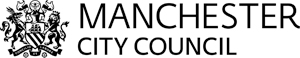 Contact NameName of OrganisationRole in OrganisationPhone NumberE-mail addressPostal addressSignature (electronic is acceptable)DateQuestionQ1.1   20%Our ManchesterThe vision for Manchester and the strategy's five themes can be accessed via the link below:http://www.manchester.gov.uk/MCRstrategyPlease detail how across your organisational brand you will meet the 5 themes of the Our Manchester values:A thriving and sustainable cityA highly skilled cityA progressive and equitable cityA liveable and low carbon cityA connected cityResponse QuestionQ2.120%Experience: A)  Please describe your organisation’s current approach to delivering social value, covering:How social value is embedded in the aims of the organisationHow it is embedded in the governance of the organisationHow it is measured by the organisation overallWhat evidence do you have that this approach is working? Please include any statistics, or case studies to illustrate your work to date.How will you continue to and increase your work in the future.ResponseQ2.250%Service Delivery:  The table below sets out the Council’s social value objectives and those outcomes relevant to this contract. Using this table, describe how you will deliver additional social value through this contract. You do not need to list a commitment against each outcome however, please include commitments against the highlighted outcomes. Where you do, please make these as specific as possible, including numbers and timeframes where appropriate. We welcome you adding your own outcomes.Q2.310%Based on your responses above, detail how you will monitor and manage Social Value effectively throughout this contract and how you will use this to improve and increase your work in the future.  Please provide any example progress reports you will use.ResponsePlease tick the following as applicable and provide information where requested:Please tick the following as applicable and provide information where requested:Please tick the following as applicable and provide information where requested:Slavery and Human TraffickingThe Council is absolutely committed to preventing slavery and human trafficking in its corporate activities and to ensuring that its supply chains are free from slavery and human trafficking.  The Council requires that all its direct suppliers, service providers and contractors to the Council adhere to the highest possible ethical standards in employment and are absolutely committed themselves to preventing slavery and human trafficking within their own activities and through their supply chain which includes manufacturers, and producers.  All should be committed to preventing slavery and human trafficking.Slavery and Human TraffickingThe Council is absolutely committed to preventing slavery and human trafficking in its corporate activities and to ensuring that its supply chains are free from slavery and human trafficking.  The Council requires that all its direct suppliers, service providers and contractors to the Council adhere to the highest possible ethical standards in employment and are absolutely committed themselves to preventing slavery and human trafficking within their own activities and through their supply chain which includes manufacturers, and producers.  All should be committed to preventing slavery and human trafficking.Slavery and Human TraffickingThe Council is absolutely committed to preventing slavery and human trafficking in its corporate activities and to ensuring that its supply chains are free from slavery and human trafficking.  The Council requires that all its direct suppliers, service providers and contractors to the Council adhere to the highest possible ethical standards in employment and are absolutely committed themselves to preventing slavery and human trafficking within their own activities and through their supply chain which includes manufacturers, and producers.  All should be committed to preventing slavery and human trafficking.Slavery and Human TraffickingThe Council is absolutely committed to preventing slavery and human trafficking in its corporate activities and to ensuring that its supply chains are free from slavery and human trafficking.  The Council requires that all its direct suppliers, service providers and contractors to the Council adhere to the highest possible ethical standards in employment and are absolutely committed themselves to preventing slavery and human trafficking within their own activities and through their supply chain which includes manufacturers, and producers.  All should be committed to preventing slavery and human trafficking.EmploymentEmploymentTICK AS APPLICABLETICK AS APPLICABLEEmploymentEmploymentYESNOQ3.1In November, 2019 Manchester City Council became a Real Living Wage Accredited Organisation (RLW).Does your organisation / business currently pay employees the equivalent or higher of the Real Living Wage currently, set at £9.30 per hour If working towards paying the Real Living Wage please provide date when this will completed:Q3.1In November, 2019 Manchester City Council became a Real Living Wage Accredited Organisation (RLW).Does your organisation / business currently pay employees the equivalent or higher of the Real Living Wage currently, set at £9.30 per hour If working towards paying the Real Living Wage please provide date when this will completed:DATE:DATE:Q3.2Does your organisation / business operate Zero Hours Contracts? (Please provide reasons for operating this)Response:Response:Response:Q3.3Does your organisation / business currently have a program to assure that slavery and human trafficking do not exist in your operations and supply chain? If Yes, please describe your program.  Response:Response:Response:Q3.4Does your organisation / business:(i)    Recognise Trade Unions in your organisation / business?(ii)   Accept persons that have membership of a trade union into your work force?(iii)  Encourage employees to join a trade union of their own choosing?Q3.4Does your organisation / business:(i)    Recognise Trade Unions in your organisation / business?(ii)   Accept persons that have membership of a trade union into your work force?(iii)  Encourage employees to join a trade union of their own choosing?Q3.4Does your organisation / business:(i)    Recognise Trade Unions in your organisation / business?(ii)   Accept persons that have membership of a trade union into your work force?(iii)  Encourage employees to join a trade union of their own choosing?Q3.5Does your organisation / business operate a whistle blowing process which is actively promoted within the organisation and suppliers (where applicable) to report any incidents of breaches or suspected breaches of the Modern Slavery Act 2015? If Yes please describe your processResponse:Response:Response:Q3.6If your organisation / business has 250 or more employees in accordance with The Equality Act 2010 (Gender Pay Gap Information) Regulations 2017 have you published and reported your gender pay gap data on your public facing website and to government online?Q3.7If your organisation / business has fewer than 250 employees have you voluntarily published and reported your gender pay gap data on your:(i)  Public facing website?(ii)  Government online?Q3.7If your organisation / business has fewer than 250 employees have you voluntarily published and reported your gender pay gap data on your:(i)  Public facing website?(ii)  Government online?Q3.7If your organisation / business has fewer than 250 employees have you voluntarily published and reported your gender pay gap data on your:(i)  Public facing website?(ii)  Government online?From 2017, any organisation that has 250 or more employees must publish and report specific figures about their gender pay gap.The gender pay gap is the difference between the average earnings of men and women, expressed relative to men’s earnings. For example, ‘women earn 15% less than men per hour’.Employers must both:·  publish their gender pay gap data and a written statement on their public-facing website·  report their data to government online - using the gender pay gap reporting service.If your organisation has fewer than 250 employees, it can publish and report voluntarily but is not obliged to do so.From 2017, any organisation that has 250 or more employees must publish and report specific figures about their gender pay gap.The gender pay gap is the difference between the average earnings of men and women, expressed relative to men’s earnings. For example, ‘women earn 15% less than men per hour’.Employers must both:·  publish their gender pay gap data and a written statement on their public-facing website·  report their data to government online - using the gender pay gap reporting service.If your organisation has fewer than 250 employees, it can publish and report voluntarily but is not obliged to do so.From 2017, any organisation that has 250 or more employees must publish and report specific figures about their gender pay gap.The gender pay gap is the difference between the average earnings of men and women, expressed relative to men’s earnings. For example, ‘women earn 15% less than men per hour’.Employers must both:·  publish their gender pay gap data and a written statement on their public-facing website·  report their data to government online - using the gender pay gap reporting service.If your organisation has fewer than 250 employees, it can publish and report voluntarily but is not obliged to do so.From 2017, any organisation that has 250 or more employees must publish and report specific figures about their gender pay gap.The gender pay gap is the difference between the average earnings of men and women, expressed relative to men’s earnings. For example, ‘women earn 15% less than men per hour’.Employers must both:·  publish their gender pay gap data and a written statement on their public-facing website·  report their data to government online - using the gender pay gap reporting service.If your organisation has fewer than 250 employees, it can publish and report voluntarily but is not obliged to do so.Please tick the following as applicable and provide information where requested:Please tick the following as applicable and provide information where requested:Please tick the following as applicable and provide information where requested:Please tick the following as applicable and provide information where requested:EmploymentEmploymentTICK AS APPLICABLETICK AS APPLICABLETICK AS APPLICABLEEmploymentEmploymentYESNONOQ4.1Does your supply chain (suppliers/providers/contractors) currently pay employees the equivalent or higher of the Real Living Wage (RLW) currently, set at £9.30 per hour?Provide detail of how you manage this within your supply chain.Response:Q4.2Does your supply chain (suppliers/providers/contractors) operate Zero Hours Contracts? (Please provide reasons for operating this)Response:Response:Response:Response:Q4.3If you use sub-contractors or suppliers of goods and services, does your organisation / business have processes in place to check whether any of these have been convicted or had a notice served upon them for infringement of The Modern Slavery Act 2015?If Yes please describe your processResponse:Response:Response:Response:Q4.4If you use sub-contractors and suppliers, does your organisation / business have processes in place to check whether any of these operate a whistle blowing process which is actively promoted within their organisation / business to report any incidents of breaches or suspected breaches of the Modern Slavery Act 2015?If Yes please describe your processResponse:Response:Response:Response:Q4.5Does your supply chain:(i)    Recognise Trade Unions (ii)   Accept persons that have membership of a trade union into their work force.(iii)  Encourage their employees to join a trade union of their own choosingQ4.5Does your supply chain:(i)    Recognise Trade Unions (ii)   Accept persons that have membership of a trade union into their work force.(iii)  Encourage their employees to join a trade union of their own choosingQ4.5Does your supply chain:(i)    Recognise Trade Unions (ii)   Accept persons that have membership of a trade union into their work force.(iii)  Encourage their employees to join a trade union of their own choosingEnvironmentEnvironmentTICK AS APPLICABLETICK AS APPLICABLEEnvironmentEnvironmentYESNOQ4.6Do you have arrangements in place for ensuring that your supply chain apply environmental protection measures that are appropriate for the activity for which they are being engaged?Please provide details of your arrangements. Response:Response:Response:Ref No.QuestionWEIGHTINGQ5.1Please provide details of the steps you are already taking and what further plans you have to reduce your organisation's carbon emissions including within the following three scopes (see guidance) and evidence to support your reductions in emissions:Scope 1 – carbon emissions associated with your buildings and your fleetScope 2 – changing the type of energy you use, and/or Scope 3 – the embodied carbon in your products and the materials you use, your supply chain, reducing emissions from your waste, and changing the approach to business travelWhat are the specific actions you will undertake through delivering the activities of this contract in Manchester, during the lifetime of the contract, for each of the above three scopes?  Response:Response:Q5.2How do you currently monitor your carbon emissions and how do you propose to do so in future?  What reports/monitoring information will you be able to provide to show reductions in the emissions of your organisation overall, and progress reducing these during the lifetime of this contract in Manchester? Please articulate in a method statement how you will address these issues, including specific actions and key performance indicators that can be monitored through contract management.This could include, for example:-       reductions in carbon dioxide emissions-       monitoring improvements in air quality-       purchasing of sustainable materials, goods and services in your supply chain-       adoption of environmental methods and management systems within your organisation (e.g. ISO14001, ISO50001, EMAS, BS8555)-       reduction in waste produced and reduction in waste sent to landfill-       training of staff and suppliers to reduce your environmental impact-       contribution to local green infrastructure projects in Manchester including supporting biodiversity-       any other innovative environmental projects you will undertakeResponse:Response:Payment TermsSupplier/Subcontract Name:Contact Details:Supplier/Subcontract Name:Contact Details:Supplier/Subcontract Name:Contact Details:Supplier/Subcontract Name:Contact Details:Supplier/Subcontract Name:Contact Details: